A real-world evaluation of a Case-Based Reasoning algorithm to support antimicrobial prescribing decisions in acute care Timothy M Rawson1,2, Bernard Hernandez3, Luke SP Moore1,2,4, Pau Herrero3, Esmita Charani1, Damien Ming1, Richard C Wilson1,2, Oliver Blandy1, Shiranee Sriskandan1, Mark Gilchrist2, Christofer Toumazou3, Pantelis Georgiou3, Alison H Holmes1,2Affiliations:National Institute for Health Research Health Protection Research Unit in Healthcare Associated Infections and Antimicrobial Resistance, Imperial College London, Hammersmith Campus, Du Cane Road, London. W12 0NN. United Kingdom.Imperial College Healthcare NHS Trust, Hammersmith Hospital, Du Cane Road, London.W12 0HS. United KingdomDepartment of Electrical and Electronic Engineering, Imperial College London, South Kensington Campus, London, SW7 2AZ, United KingdomChelsea & Westminster NHS Foundation Trust, 369 Fulham Road. London. SW10 9NH.Corresponding author:Dr Timothy M Rawson, Health Protection Research Unit in Healthcare Associated Infections & Antimicrobial Resistance, Hammersmith Hospital, Du Cane Road, London.W12 0NN. United Kingdom. Email:  timothy.rawson07@imperial.ac.ukTelephone: 02033132732.Alternative corresponding author: Professor Alison Holmes, Health Protection Research Unit in Healthcare Associated Infections & Antimicrobial Resistance, Hammersmith Hospital, Du Cane Road, London.W12 0NN. United Kingdom. Email: alison.holmes@imperial.ac.uk Telephone: 02033132732.Running Title: Case-Based Reasoning decision support Summary: A case-based-reasoning algorithm was evaluated in the real-world against prescriber decisions. The algorithm provided appropriate antibiotic recommendations that were significantly narrower in spectrum compared to choices being made in current clinical practice.Search terms:  Artificial intelligence, Machine Learning, Case-based Reasoning, Sepsis, Antimicrobial Stewardship, Clinical Decision Support Systems AbstractBackground: A locally developed Case-Based Reasoning (CBR) algorithm, designed to augment antimicrobial prescribing in secondary care was evaluated.Methods: Prescribing recommendations made by a CBR algorithm were compared to decisions made by physicians in clinical practice. Comparisons were examined in two patient populations. Firstly, in patients with confirmed Escherichia coli blood stream infections (‘E.coli patients’), and secondly in ward-based patients presenting with a range of potential infections (‘ward patients’). Prescribing recommendations were compared against the Antimicrobial Spectrum Index (ASI) and the WHO Essential Medicine List Access, Watch, Reserve (AWaRe) classification system. Appropriateness of a prescription was defined as the spectrum of the prescription covering the known, or most-likely organism antimicrobial sensitivity profile. Results: In total, 224 patients (145 E.coli patients and 79 ward patients) were included. Mean (SD) age was 66 (18) years with 108/224 (48%) female gender. The CBR recommendations were appropriate in 202/224 (90%) compared to 186/224 (83%) in practice (OR: 1.24 95%CI:0.392-3.936;p=0.71). CBR recommendations had a smaller ASI compared to practice with a median (range) of 6 (0-13) compared to 8 (0-12) (p<0.01). CBR recommendations were more likely to be classified as Access class antimicrobials compared to physicians’ prescriptions at 110/224 (49%) vs. 79/224 (35%) (OR: 1.77 95%CI:1.212-2.588 p<0.01). Results were similar for E.coli and ward patients on subgroup analysis. Conclusions: A CBR-driven decision support system provided appropriate recommendations within a narrower spectrum compared to current clinical practice. Future work must investigate the impact of this intervention on prescribing behaviours more broadly and patient outcomes. Abstract: 248Words: 2999Background Antimicrobial resistance (AMR) is a growing threat to patient safety. A major driver of AMR is the inappropriate use of antimicrobials.[1] A core challenge to optimising antimicrobial prescribing is addressing the variable use of antimicrobials across the hospital.Most infections within hospitals are managed by non-infection specialists. To promote evidence-based practice of prescribing and therefore appropriate use, the physician is encouraged to follow local antimicrobial guidelines and policy. However, evidence demonstrates that adherence to prescribing policy tends to be poor, with a range of human and behavioural factors influencing prescribing decisions.[2–4] With the global increase in the use of electronic health record and computerised-prescriber-order-entry systems,[5–7] development of electronic clinical decision support systems (CDSS) for antimicrobial prescribing has increased. CDSS have been demonstrated to enhance knowledge by providing person-specific and population level data to healthcare professionals to support their decision making.[8] This can improve the quality and safety of the healthcare provided.[8] Despite a wealth of literature surrounding CDSS for antimicrobial prescribing,[9–13] a number of significant gaps remain in their development, implementation, and evaluation.[13] Current CDSS do not utilise available data in an intelligent way to support decision making. They are predominantly rule-based systems that adhere to guidelines and policy.[13] These tend to provide inflexible, population level recommendations to prescribers. The development of powerful processing capabilities and artificial intelligence provides an opportunity to utilise available data in a more precise manner.[14] This could potentially facilitate better decision making around antimicrobial selection, through the delivery of individualised, evidence-based recommendations utilising real-time patient data. Within the field of infection management, the role of artificial intelligence has been previously explored.[15–27] Case-Based Reasoning (CBR), a type of artificial intelligence, has been used widely in the field of medical decision making including antibiotic decision making in intensive care,[25–28] radiology,[29,30] psychiatry,[31] chronic disease management,[32–35] hepatology,[36] diabetes,[37] and cancer [38]. Given the existing success of CBR in other areas of healthcare, we developed a CBR-driven CDSS using locally sourced data and designed for use in general medical and surgical settings within three London NHS hospitals, UK. This system was integrated into the hospitals electronic health record system and was evaluated using real-world patient data to explore the potential impact of the system on antimicrobial prescribing. MethodsStudy designThis study was a real-world evaluation of the potential of a CBR-driven CDSS to support antimicrobial prescribing decisions in the general medical setting. An in-house CBR algorithm was integrated into a CDSS and tested between July 2017 and February 2019. The first phase of the evaluation involved input of data from patients with confirmed Escherichia coli (E.coli) blood stream infections (“E.coli patients”). This was to allow evaluation of the CBR algorithm against confirmed infections, with known antimicrobial susceptibility profiles. E.coli was selected as the target organism given concerns over the rising global burden of E.coli blood stream infections on healthcare.[39,40] This includes their increasing prevalence and association with drug-resistance.[39,40] The second phase of testing evaluated use of the CDSS for a range of potential infections in ward-based patients who were identified on inpatient wards during general medical on-calls (“ward patients”). In the UK, general medical on-calls involve a doctor being responsible for a range a medical and surgical wards out-of-hours. They will respond to any unwell patients, often being required to initiate empirical antimicrobial therapy. This was designed to mimic real-world usage of the CDSS during the empirical phase of treatment. The aim of the study was to evaluate the potential impact on antimicrobial prescribing if the system was implemented and used to support decision making in practice. Given that the CDSS aims to shift from static guideline based prescribing to a more dynamic and individualised means of supporting decision making; primary outcome measures selected were antimicrobial spectrum, determined by the Antimicrobial Spectrum Index (ASI) [41–45] and the WHO Essential Medicines List Access, Watch, Reserve (AWaRe) classification system.[46] This study was approved by London-Chelsea Regional Ethics Committee (ref: 17/LO/0047) and met all required data protection requirements in place during the study period. Study setting The study took place at a large London NHS Trust, with 1500 beds, serving a population of over 2 million people and comprising three major hospital sites that contain both medical and surgical specialties. The CDSS was implemented across the unified information technology infrastructure and was used by six members of specialist medical staff. These members were infection trained and received training prior to using the system. Training was standardised, using six off-line cases that the members of staff worked through with supervision from a member of the research team (BH). Clinical decision support systemThe CDSS used within this study is an in-house designed, Conformité Européene (CE) certification marked device. CE marking indicates that the device conforms with health, safety, and environmental protection standards of the European Economic Area. The interface was designed to run across all internet browsers and is responsive to changes in screen size. Data stored within the CDSS resides only on the server side. Data is stored with patient name and hospital numbers replaced using a SHA#256 pseudo-anonymisation protocol. Figure 1 outlines the core features of the CDSS graphical user interface. The interface was designed based on clinicians’ routine workflow. It is divided into two frames. The main frame facilitates input and review of real-time patient information and comparison to previous cases. This includes clinical examination findings, pathology and microbiology results, as well as antimicrobial prescribing information, which are input and automatically populated on the device in real-time. A supervised machine learning tool also provides support on the likelihood of infection being present.[47,48] Within the CDSS server, a CBR algorithm was developed and integrated. CBR aims to solve a new problem by reusing, and if necessary, adapting, the solutions to similar problems that were solved in the past.[49]  The CBR cycle, is dependent on the case-base to provide prior knowledge from which it assesses and adapts previous knowledge to make recommendations for the current, new cases.[50] The core variables available within the CBR algorithm are described in Table 1.Participant inclusionFor initial testing, patients with confirmed E.coli blood stream infection identified through positive blood culture were identified and input into the CDSS. Following this, physicians used the CDSS prospectively inputting patient information during general medical on-calls. Physicians were recruited if they had training in infectious diseases and were available on the on-call rota within the study period. Any patient reviewed by the clinician were eligible for inclusion providing that they were admitted to one of the three hospitals evaluated, were 18-years of age or older, and were suspected of having an infection requiring the prescription of antimicrobial therapy. As this was an observational study, physicians were not required to follow the recommendations made by the CDSS and were expected follow their standard practice and to access Trust guidelines or specialist advice when required. Outcome measuresGiven concerns over current methods of defining appropriateness of antimicrobial therapy [51] and the need for dynamic decision support moving away from more static guideline driven prescribing,[13] we opted to compare the Antimicrobial Spectrum Index (ASI) [41–45] and WHO AWaRe classification [46] of recommendations provided by the CBR algorithm to prescriptions made in practice. The ASI aims to classify agents based on activity against important pathogens, providing a metric that describes the spectrum of antimicrobial rather than simply deeming it as appropriate / inappropriate. Therefore, this provides the opportunity to quantify and compare the broadness of a prescribed antimicrobial, whilst also evaluating its coverage of important pathogens for which it is being used.[41–45]ASI for individual agents was developed based on Gerber and colleagues prior work.[41] Two clinicians with experience in infectious diseases (TMR & LSPM) independently reviewed prescriptions and selected CBR recommendations determining the ASI and whether or not the spectrum of agent prescribed covered the pathogen (or likely causative pathogen in empirical therapy) that was being targeted. As an example, ASI values for single agents can range from 1 to 14. An ASI of 1/14 indicates a narrow spectrum agent, such as flucloxacillin. This is compared to tigecycline, which has an ASI of 13/14 due to is broad spectrum of activity, including against multi-drug resistant organisms. For combination therapy, the maximum ASI achievable remains 14, given that spectrums can overlap and would not be counted twice.   The WHO AWaRe classification system is a tool the classifies antimicrobials into three core groups.[46] Access antimicrobials are narrow spectrum agents, commonly used as first- and second-line agents for common infections and have a lower potential to select resistance than other groups. Watch antimicrobials are those that have a greater potential for the selection of antimicrobial resistance and therefore must be judiciously used in practice. Reserve antimicrobials are agents that should be held back for the treatment of multi-drug-resistant organisms, being used as last line treatments.[46] This classification provides a framework for standardised reporting of stewardship interventions and has been adopted internationally by policy makers and healthcare systems. The full table is available in supplementary document 1. Where more than one antimicrobial was prescribed / recommended, the highest classification was chosen as the final outcome.Additionally, the overall appropriateness of therapy was determined by two clinicians (TMR & LSPM) who independently reviewed both physician antibiotic decision and the CBR recommendations. For the purpose of this study, appropriateness was defined as when the spectrum of the antimicrobial prescribed or recommended, determined using the ASI, would cover the organism being targeted by therapy. For empirical prescribing, a local institution antibiogram was used to infer appropriateness. When subsequent culture had yielded a pathogen, individual sensitivity data were used. Sample sizeThe study was powered to demonstrate a mean difference in ASI of greater than or equal to 1 unit with a power of 80% and significance of p=0.05, for a paired, two-tailed test. To achieve this, it was estimated that at least 74 patients would need to be included. Statistical analysis Data were analysed using SPSS 23.0 (IBM statistics, USA). Normality of distributions was evaluated using Shapiro-Wilks test for normality. Where normality was demonstrated paired t-testing was performed. Where data were non-parametric, Wilcoxon signed-rank test was used. For comparison of dichotomous outcomes, Pearson X2 testing were used. All data were analysed as an intention-to-treat (ITT) analysis including both appropriate and inappropriate prescriptions. Per-protocol (PP) was also performed on patients where CBR recommendation spectrum covered the target pathogen being treated.  ResultsDescriptive data In total, 224 individual patients were included in the complete study. Firstly, 145 E.coli patients were input into the CBR algorithm. Mean (SD) age was 66 (19) years with 77/145 (53%) female. All 145 patients had received antibiotic treatment. No individual patients were excluded.Secondly, 89 ward patients were input into the CBR algorithm. Of these, 79/89 (89%) were included in the analysis. Ten cases were excluded as patients were treated for Clostridium difficile infection (3/10; 30%) or neutropenic sepsis (7/10; 70%), which was beyond the scope of this study. Mean (SD) age was 68 (16) years with 31/79 (39%) female. Of the 79 patients, 14 (18%) did not have clinical, biochemical, or microbiological evidence of infection. Pneumonia was the most common empirical diagnosis with 22/79 (28%) patients treated for this. Other empirical diagnoses made were intra-abdominal infection (11/79; 14%), blood stream infection (8/79; 10%), urinary tract infection (8/79; 10%), skin and soft tissue infection (8/79; 10%), and other infection (6/79; 8%).   Case-Based Reasoning performanceOf the 224 individual patients included, 202 (90%) of the CBR recommendations were deemed appropriate based on the spectrum of antimicrobial activity required. This was compared to 186/224 (83%) of prescriptions made by physicians. There was no statistical difference between physicians and CBR recommendations (OR:1.24 95%CI:0.392-3.936; p=0.71). Results were similar in the specific analysis of E.coli and ward patients, individually. Comparison of the ASI for physicians and CBR recommendations is summarised in Table 2. Overall, the CBR algorithm was associated with significantly narrower spectrum of antibiotic prescribing with a median (range) ASI of 6 (0-13) for CBR, versus 8 (0-12) in practice (p<0.01). On subgroup analysis, ASI was found to be similar for prescribers and CBR algorithm in E.coli patients (p=0.16) and significantly lower from CBR recommendations in ward patients (p=0.02).Table 3 summarises WHO AWaRe classification of antimicrobial selections made by prescribers and the CBR algorithm. Overall, CBR recommendations were significantly more likely to be in the Access category of agents compared to Watch category when compared to physicians’ choices (Figure 2). Overall, physician prescriptions were classified as Access in 79/224 (35%) of cases compared to 110/224 (49%) of cases in the CBR recommendations (OR:1.77 95%CI:1.212-2.588; p<0.01). Results were similar for E.coli and ward patients on subgroup analysis. In the ward patient analysis, the CBR algorithm and physicians prescribed no therapy in 15/224 (7%) and 16/224 (7%) of cases, respectively (p=0.83).Discussion In this evaluation of a CBR algorithm, the CDSS made antibiotic recommendations at a similar level of appropriateness to physicians, whilst recommending a significantly narrower spectrum of therapy and increasing the rate of Access antimicrobial recommendations. Unnecessary antibiotic exposure is a leading modifiable driver of AMR.[1] A major aspect of unnecessary exposure is the inappropriate prescribing of broad spectrum antimicrobials. A large focus of antimicrobial guidelines, prescribing policies, and antimicrobial stewardship programmes are promoting the appropriate use of narrow spectrum agents to reduce selection pressure placed on micro-organisms. Adherence to these interventions has been demonstrated to significantly reduce the selection pressure placed on micro-organisms, having a significant impact on rates of AMR.[52] In line with antimicrobial stewardship policies, the WHO AWaRe criteria have been designed to support sustainable access to first- and second-line antimicrobials, whilst reducing the use of Watch and Reserve agents. Watch and Reserve agents are a concern as they promote the development of AMR and should be held back for the management of multi-drug resistant infection, respectively.[53] With financial incentives being placed on hospitals in the UK to demonstrate significant reductions in the use of Watch and Reserve agents, new interventions are required to support physician decision making to increase rates of Access prescriptions and reduce use of Watch and Reserve agents. Antimicrobial prescribing guidelines are often developed based on expert opinion, national surveillance, and local microbiological data. These provide population level estimates of therapy that is likely to be successful for the treatment of a range of infections. Guidelines fail to allow flexibility for individual variations in clinical practice and face the challenge of needing to be regularly updated and responsive to shifting organism epidemiology and to drug availability and shortages. This may lead to failures with guideline compliance and inappropriate empirical treatment being initiated. This is a particular problem in multi-morbidity and polypharmacy, which now effects one in three patients admitted to hospital over the age of 65 years.[54]The development of intelligent CDSS, that are able to provide personalised recommendations based on individual patient data may help address the problem of guideline based antimicrobial prescribing.[14] Intelligent CDSS designed to support antimicrobial prescribing have been reviewed extensively elsewhere.[13,55] The most notable example, with high quality data is the TREAT system. TREAT is a CDSS incorporating Causal-Probabilistic Networks. Using this approach, TREAT demonstrated a 9% improvement in appropriateness of prescribing [56] and a trend towards improved survival using this type of system.[19] However, Causal-Probabilistic networks require the construction of hugely complex decision maps. This leads to problems translating  these solutions into clinical practice given the wide heterogeneity in practice and data availability.[57] It makes these systems challenging to develop, implement, and requires a large amount of information and technical skill to maintain.[49]CBR is an alternative approach to the use of knowledge-based systems. CBR aims to solve a new problem by adapting a previously successful solution to the current problem encountered.[49] CBR aims to address many of the challenges associated with knowledge-based systems. For example, CBR does not require a defined model. Therefore, CBR simply relies on the extraction of case histories. Implementation of CBR requires the identification of significant features describing a particular problem, as opposed to creating an explicit model. Finally, CBR learns overtime through cases that it acquires, which makes maintenance easier than model-based systems. Within this study, a CBR algorithm provided recommendations that were appropriate, but narrower in spectrum when compared to clinical practice. This was without direct weighting of recommendations to focus on narrower spectrum agents. A possible reason for this observation includes prescriber bias towards broader spectrum agents, particularly when making empirical treatment decisions and when the clinical picture does not fit with guidelines.[2,4] The acceptability of recommendations by physicians must be evaluated to explore the impact of individualised prescribing recommendations on prescriber behaviours in similar situations.Study limitationsAs an observational study it was not possible to control for all confounders within the study population. The study also did not evaluate the impact of the CDSS on prescribing behaviour, including the acceptability of the device to prescribers on implementation. This will be prospectively explored following the successful demonstration of proof-of-concept within this study. In addition, whilst the ASI and the WHO AWaRe classification system are validated approaches to assess spectrum of antimicrobial activity, they are based on historical data, which may not be entirely generalizable to the local environment and epidemiology within this study. The financial impact of implementing such a system was not the focus of this study. Robust economic analysis will be incorporated into future prospective evaluation of the CDSS in practice. Finally, this study was not designed to evaluate potential unintended consequences of implementing a CBR-drive CDSS, however the results have demonstrated that CBR performed similar to current real-world clinical decision making, with initial evaluation deeming them to be appropriate and safe.  ConclusionA CBR algorithm provided antimicrobial recommendations that were in line with physician decisions, but also shifted recommendations towards narrower spectrum antimicrobial prescribing. CBR-based CDSS provides a flexible, intelligent method of augmenting individuals’ antimicrobial prescribing. Future work is now underway to explore the impact of integration of CBR with other methods for optimisation of antimicrobial prescribing, including dose optimisation platforms and patient-facing applications. NotesTransparency declarationsAll authors have no conflicts of interest to declare.  Ethics approval and consent to participateThe study protocol for Enhanced, Personalized and Integrated Care for Infection Management at Point of Care (EPIC IMPOC) was reviewed and approved by the Chelsea Regional Ethics Committee (REC) REF: 17/LO/0047. FundingThis report is independent research funded by the National Institute for Health Research Invention for Innovation (i4i) grant, Enhanced, Personalized and Integrated Care for Infection Management at Point of Care (EPIC IMPOC), II-LA-0214-20008. Availability of data and materialThe datasets used and/or analysed during the current study are available from the corresponding author on reasonable request where not presented in the manuscript or figure.Author contributionsTMR, LSPM, and AH conceived and designed the study. TMR, LSPM, and OB led clinical data collection. BH and PH led development and validation of the Case-Based Reasoning algorithm. TMR led data analysis with all authors contributing significantly to data interpretation and presentation. TMR drafted the first draft of the manuscript. All authors contributed significantly to revisions of the manuscript and consented for its submission in its final form. AcknowledgementsThe authors would like to thank members of Imperial College NHS Healthcare Trust who participated in the study. The authors would also like to acknowledge 1) the National Institute for Health Research Health Protection Research Unit (NIHR HPRU) in Healthcare Associated Infection and Antimicrobial Resistance at Imperial College London in partnership with Public Health England and the NIHR Imperial Patient Safety Translational Research Centre and 2) The Department for Health and Social Care funded Centre for Antimicrobial Optimisation (CAMO) at Imperial College London. The views expressed in this publication are those of the authors and not necessarily those of the NHS, the National Institute for Health Research or the UK Department of Health.References1. 	Holmes AH, Moore LSP, Sundsfjord A, et al. Understanding the mechanisms and drivers of antimicrobial resistance. Lancet 2016; 387, 176-1872. 	Rawson TM, Charani E, Moore LSPLSP, et al. Mapping the decision pathways of acute infection management in secondary care among UK medical physicians: a qualitative study. BMC Med 2016; 14:208.3. 	Charani E, Tarrant C, Moorthy K, Sevdalis N, Brennan L, Holmes AH. Understanding antibiotic decision making in surgery—a qualitative analysis. Clin Microbiol Infect 2017; 23:752–760. 4. 	Charani E, Castro-Sanchez E, Sevdalis N, et al. Understanding the determinants of antimicrobial prescribing within hospitals: The role of ‘prescribing etiquette’. Clin Infect Dis 2013; 57:188–196. 5. 	Charles D, Gabriel M, Searcy T. Adoption of Electronic Health Record Systems among U.S. Non- Federal Acute Care Hospitals: 2008-2014 Three out of Four Hospitals have a Basic EHR System. 2015. https://www.healthit.gov/sites/default/files/data-brief/2014HospitalAdoptionDataBrief.pdf. Accessed 18 August 2017.6. 	Robertson A, Cresswell K, Takian A, et al. Implementation and adoption of nationwide electronic health records in secondary care in England: qualitative analysis of interim results from a prospective national evaluation. BMJ 2010; 341:c4564. 7. 	The Commonwealth Fund. Electronic Health Records : International Health Care System Profiles.: http://international.commonwealthfund.org/features/ehrs/.8. 	Byrne CB, Sherry DS, Mercincavage L, Johnston D, Pan E, Schiff G. Advancing Clinical Decision Support - Key Lessons In Clinical Decision Support Implementation. 2012; https://www.rti.org/publication/advancing-clinical-decision-support-key-lessons-clinical-decision-support-implementation 9. 	Holstiege J, Mathes T, Pieper D. Effects of computer-aided clinical decision support systems in improving antibiotic prescribing by primary care providers: a systematic review. J Am Med Informatics Assoc 2014; :236–242. 10. 	Shebl NA, Franklin BD, Barber N. Clinical decision support systems and antibiotic use. Pharm World Sci 2007; 29:342–349. 11. 	Cresswell K, Mozaffar H, Shah S, Sheikh A. Approaches to promoting the appropriate use of antibiotics through hospital electronic prescribing systems: a scoping review. Int J Pharm Pract 2017; 25:5–17. 12. 	Curtis CE, Al Bahar F, Marriott JF. The effectiveness of computerised decision support on antibiotic use in hospitals: A systematic review. PLoS One 2017; 12:e0183062. 13. 	Rawson TM, Moore LSP, Hernandez B, et al. A systematic review of clinical decision support systems for antimicrobial management: are we failing to investigate these interventions appropriately? Clin Microbiol Infect 2017; 23:524–532. 14. 	Rawson TM, Ahmad R, Toumazou C, Georgiou P, Holmes AH. Artificial intelligence can improve decision-making in infection management. Nat Hum Behav 2019; 3(6):543-545 15. 	Andreassen S, Riekehr C, Kristensen B, Schønheyder HC, Leibovici L. Using probabilistic and decision–theoretic methods in treatment and prognosis modeling. Artif. Intell. Med. 1999; 15:121–134. 16. 	Paul M, Andreassen S, Nielsen AD, et al. Prediction of bacteremia using TREAT, a computerized decision-support system. Clin Infect Dis 2006; 42:1274–82. 17. 	Paul M, Andreassen S, Tacconelli E, et al. Improving empirical antibiotic treatment using TREAT, a computerized decision support system: cluster randomized trial. J Antimicrob Chemother 2006; 58:1238–1245.18. 	Paul M, Nielsen AD, Goldberg E, et al. Prediction of specific pathogens in patients with sepsis: evaluation of TREAT, a computerized decision support system. J Antimicrob Chemother 2007; 59:1204–1207.19. 	Leibovici L, Kariv G, Paul M. Long-term survival in patients included in a randomized controlled trial of TREAT, a decision support system for antibiotic treatment. J Antimicrob Chemother 2013; 68:2664–6. 20. 	Kofoed K, Zalounina A, Andersen O, et al. Performance of the TREAT decision support system in an environment with a low prevalence of resistant pathogens. J Antimicrob Chemother 2009; 63:400–404. 21. 	Mullett CJ, Thomas JG. Database-driven computerized antibiotic decision support: novel use of expert antibiotic susceptibility rules embedded in a pathogen-antibiotic logic matrix. AMIA 2003; :480–483. 22. 	Mullett CJ, Thomas JG, Smith CL, Sarwari AR, Khakoo RA. Computerized antimicrobial decision support: an offline evaluation of a database-driven empiric antimicrobial guidance program in hospitalized patients with a bloodstream infection. Int J Med Inform 2004; 73:455–60. 23. 	Papageorgiou EI. Fuzzy cognitive map software tool for treatment management of uncomplicated urinary tract infection. Comput Methods Programs Biomed 2012; 105:233–245. 24. 	Evans RS, Pestotnik SL, Classen DC, et al. A Computer-Assisted Management Program for Antibiotics and Other Antiinfective Agents. N Engl J Med 1998; 338:232–238. 25. 	Godo L, Puyol-Gruart J, Sabater J, Torra V, Barrufet P, Fàbregas X. A multi-agent system approach for monitoring the prescription of restricted use antibiotics. Artif Intell Med 2003; 27:259–282. 26. 	Schmidt R, Gierl L. Case-based reasoning for antibiotics therapy advice: An investigation of retrieval algorithms and prototypes. Artif Intell Med 2001; 23:171–186. 27. 	Heindl B, Schmidt R, Schmid G, et al. A case-based consiliarius for therapy recommendation (ICONS): computer-based advice for calculated antibiotic therapy in intensive care medicine. Comput Methods Biomed 1997; 52:117–127. 28. 	Pantic M. Introduction to Machine Learning. London: 2016. https://ibug.doc.ic.ac.uk/media/uploads/documents/courses/syllabus-CBR.pdf. Accessed 28 January 2018.29. 	Perner P. Image mining: issues, framework, a generic tool and its application to medical-image diagnosis. Eng Appl Artif Intell 2002; 15:205–216. 30. 	Petrovic S, Mishra N, Sundar S. A novel case based reasoning approach to radiotherapy planning. Expert Syst Appl 2011; 38:10759–10769. 31. 	Ahmed MU, Begum S, Funk P, Xiong N, von Scheele B. A multi-module case-based biofeedback system for stress treatment. Artif Intell Med 2011; 51:107–115. 32. 	Hsu K-H, Chiu C, Chiu N-H, et al. A case-based classifier for hypertension detection. Knowledge-Based Syst 2011; 24:33–39. 33. 	Bellazzi R, Montani S, Portinale L. Retrieval in a prototype-based case library: A case study in diabetes therapy revision. In: Smyth B, Cunningham P, eds. Advances in Case-Based Reasoning. Berlin, Heidelberg: Springer, 1998: 64–75.34. 	Winter RM, Baraitser M, Douglas JM. A computerised data base for the diagnosis of rare dysmorphic syndromes. J Med Genet 1984; 21:121–123. 35. 	Gierl L, Stengel-Rutkowski S. Integrating consultation and semi-automatic knowledge acquisition in a prototype-based architecture: Experiences with dysmorphic syndromes. Artif Intell Med 1994; 6:29–49. 36. 	Lin R-H, Chuang C-L. A hybrid diagnosis model for determining the types of the liver disease. Comput Biol Med 2010; 40:665–670. 37. 	Reddy M, Pesl P, Xenou M, et al. Clinical Safety and Feasibility of the Advanced Bolus Calculator for Type 1 Diabetes Based on Case-Based Reasoning: A 6-Week Nonrandomized Single-Arm Pilot Study. Diabetes Technol Ther 2016; :dia.2015.0413. 38. 	Ahn H, Kim K. Global optimization of case-based reasoning for breast cytology diagnosis. Expert Syst Appl 2009; 36:724–734. 39. 	Vihta KD, Stoesser N, Llewelyn MJ, et al. Trends over time in Escherichia coli bloodstream infections, urinary tract infections, and antibiotic susceptibilities in Oxfordshire, UK, 1998–2016: a study of electronic health records. Lancet Infect Dis 2018; 18:1138–1149. 40. 	Tumbarello M, Spanu T, Di Bidino R, et al. Costs of bloodstream infections caused by Escherichia coli and influence of extended-spectrum-β-lactamase production and inadequate initial antibiotic therapy. Antimicrob Agents Chemother 2010; 54:4085–4091. 41. 	Gerber JS, Hersh AL, Kronman MP, Newland JG, Ross RK, Metjian TA. Development and Application of an Antibiotic Spectrum Index for Benchmarking Antibiotic Selection Patterns Across Hospitals. Infect Control Hosp Epidemiol 2017; 38:993–997. 42. 	Chen Y, Song B, Shan X, et al. Assessing antibiotic therapy effectiveness against the major bacterial pathogens in a hospital using an integrated index. Future Microbiol 2017; 12:853–866. 43. 	Hughes JS, Hurford A, Finley RL, Patrick DM, Wu J, Morris AM. How to measure the impacts of antibiotic resistance and antibiotic development on empiric therapy: new composite indices. 2016; 6(12):e012040 44. 	Ciccolini M, Spoorenberg V, Geerlings SE, Prins JM, Grundmann H. Using an index-based approach to assess the population-level appropriateness of empirical antibiotic therapy. Journal of Antimicrobial Chemotherapy. 2015; 70(01);286-9345. 	Metjian TA, Hersh AL, Kronman M, Newland J, Ross R, Gerber JS. 373Development and Application of an Antibiotic Spectrum Index (AbSI) for Benchmarking Antibiotic Selection Patterns Across Hospitals. Open Forum Infect Dis 2014; 1:S146–S146. 46. 	Hsia Y, Lee BR, Versporten A, et al. Use of the WHO Access, Watch, and Reserve classification to define patterns of hospital antibiotic use (AWaRe): an analysis of paediatric survey data from 56 countries. Lancet Glob Heal 2019; 7:e861–e871. 47. 	Hernandez B, Herrero P, Rawson TM, et al. Supervised learning for infection risk inference using pathology data. BMC Med Inform Decis Mak 2017; 17:168. 48. 	Rawson TM, Hernandez B, Moore LSP, et al. Supervised machine learning for the prediction of infection on admission to hospital: a prospective observational cohort study. J Antimicrob Chemother 2019; 74:1108–1115. 49. 	Watson I, Marir F. Case-based reasoning: A review. Knowl Eng Rev 2017; 94:327–354. 50. 	Aamodt A, Plaza E. Case-Based Reasoning: Foundational Issues, Methodological Variations, and System Approaches. AI Commun 1994; 7:39–59. 51. 	DePestel DD, Eiland EH, Lusardi K, et al. Assessing appropriateness of antimicrobial therapy: in the eye of the interpreter. Clin Infect Dis 2014; 59:S154–S161. 52. 	Baur D, Gladstone BP, Burkert F, et al. Effect of antibiotic stewardship on the incidence of infection and colonisation with antibiotic-resistant bacteria and Clostridium difficile infection: a systematic review and meta-analysis. Lancet Infect Dis 2017; 17:990–1001. 53. 	Sharland M, Pulcini C, Harbarth S, et al. Classifying antibiotics in the WHO Essential Medicines List for optimal use-be AWaRe. Lancet Infect Dis 2018; 18:18–20. 54. 	NICE. Multimorbidity and polypharmacy | Guidance and guidelines. 2019. https://www.nice.org.uk/advice/ktt18.55. 	Peiffer-Smadja N, Rawson TM, Ahmad R, et al. Machine learning for clinical decision support in infectious diseases: a narrative review of current applications. Clin. Microbiol. Infect. 2019; [Epub ahead of print]  doi: 10.1016/j.cmi.2019.09.009. 56. 	Paul M, Andreassen S, Tacconelli E, et al. Improving empirical antibiotic treatment using TREAT, a computerized decision support system: cluster randomized trial. J Antimicrob Chemother 2006; 58:1238–1245. 57. 	Daly R, Shen Q, Aitken S. Learning Bayesian networks: approaches and issues. Knowl Eng Rev 2011; 26:99–157. Table 1. Variables used within the clinical decision support system for antimicrobial selection.Table 2. Comparison of prescriber and CBR antimicrobial spectrum index Table 3. Comparison of prescriber and CBR recommendations using WHO Access, Watch, Reserve classification system.Figure 1.  Clinical Decision Support System graphical user interface examples.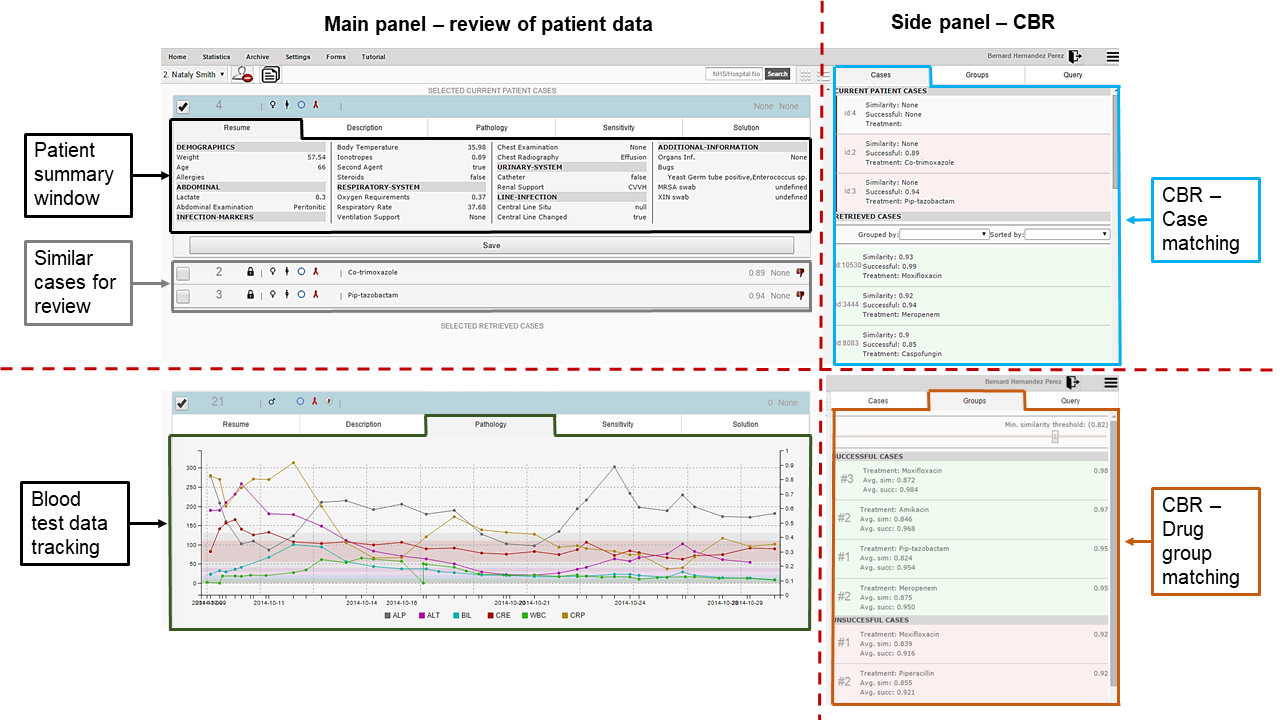 Figure 2. Comparison of prescriber and Case-Based Reasoning prescriptions using the WHO Access, Watch, Reserve classification system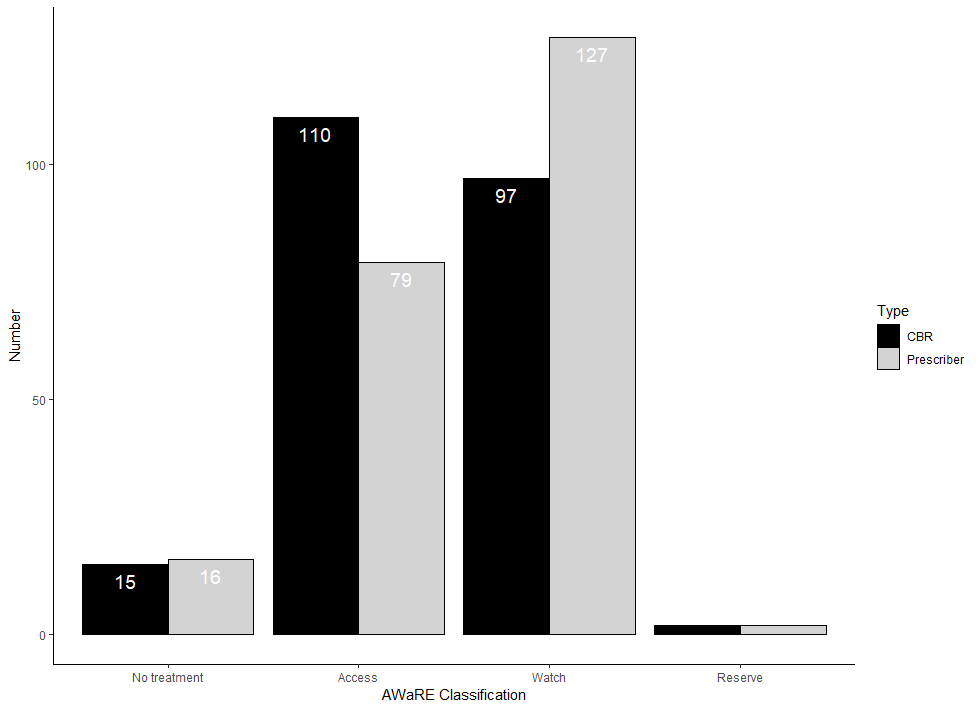 CategoryVariableData typeCurrently available in CDSSLabel / RangeIncludedPatient informationAgeExtractYes0-110Yes GenderExtractYesMale / FemaleYesEthnicityExtractYes<String>NoNameExtractYes<String>YesAdmission dateExtractYesDD/MM/YYYYYesCurrent dateExtractYesDD/MM/YYYYYesAllergiesDrop down ORFree textYesAntibiotic name<String>YesPhysiological parametersOxygen saturationNumberNo0-100YesTemperatureNumberYes25-43YesHeart RateNumberYes0-250YesBlood PressureNumberYesSystolic / 0-250Diastolic / 0-150YesNoRespiratory RateNumberYes0-50YesGlasgow Coma ScaleNumberNo3-15NoFluid balance NumberNo-5000 - + 5000NoLocalising infectionClinical symptomsFree textNo<String>NoSigns on examinationDrop down for:i) Chest auscultationii) Abdominal palpationiii) Heart soundsYesCrackles / Crepitations / Dull / Clear / WheezeSNT / Tender / Rigid / AscitesNormal / Murmur (new) / Murmur (old)YesYesNoLikely infection siteDrop down OR Free textYes<String>YesInvestigation resultsC-Reactive ProteinExtractYes0-550YesWhite Cell CountExtractYes0-55YesFull blood countExtractYes0-210YesLiver FunctionExtractYesALT: 0-10000ALP: 0-2000YesYesRenal FunctionExtractYesCr: 0-1000YesLactateNumberYes0-12YesMicrobiologyExtractYesOrganismSusceptibility profileSite of cultureYesYesYesRadiologyDrop down - CXRYesClear / Consolidation / Effusion / OedemaYesDetermining severitySIRS criteria*ExtractNo0-6NoIn-vitro susceptibility profilesExtractYesSee aboveYesMiscellaneous parametersIndwelling linesTick boxYesUrinary catheter CVC lineYesYes(not identifiedAirway managementDrop downYesOwn / Trachy / Intubated / NIVYesin chapter HIV statusTick boxYesHIV positiveYestwo)DiabetesTick boxYesDiabeticYesPregnantTick boxYesPregnantYesRenal supportDrop downYesNone / Dialysis / Transplant / CVVHYesInotropic supportTick boxYesYes NoHospital No.ExtractYes<String>YesNHS No.ExtractYes<String>YesWard nameExtractYes<String>YesOutcomeAntibiotic prescriptionDrop downYesAntibiotic selectionYesSuccessful?Drop downYesNo / No – escalated / Yes – completed / Yes – de-escalated / UnknownNoDeathTick boxYesYesNoReason for deathFree textNo<String>NoPrescriber ASI(range)CBR ASI(range)p-valueIntention-to-treatTotal (n = 224)8 (0-12)6 (0-13)0.009E.coli BSI (n=145)8 (2-12)8 (2-12)0.158Ward cases (n = 79)6 (0-12)5 (0-13)0.015Per ProtocolTotal (n = 202)8 (0-12)7 (0-12)0.006E.coli BSI (n = 138)8 (2-12)8 (2-12)0.188Ward cases (n=64)6 (0-12)5 (0-12)0.030Prescriber CBR p-valuePrescriber CBR p-valueIntention-to-treat Per ProtocolTotal (n = 224)<0.001Total (n = 202)<0.001No treatment16 (7)15 (7)No treatment15 (7)15 (7)Access79 (35)110 (49)Access72 (36)99 (49)Watch127 (57)97 (43)Watch114 (56)88 (44)Reserve2 (1)2 (1)Reserve1 (1)0 (0)E.coli patients* (n=145)<0.001E.coli patients (n = 138)0.031No treatment0 (0)0 (0)No treatment0 (0)0 (0)Access54 (37)74 (51)Access53 (38)70 (51)Watch90 (62)71 (49)Watch84 (61)68 (49)Reserve1 (1)0 (0)Reserve1 (1)0 (0)Ward patients** (n = 79)<0.001Ward patients (n=64)<0.001No treatment16 (20)15 (19)No treatment15 (23)15 (23)Access25 (32)36 (46)Access19 (30)29 (45)Watch37 (47)26 (33)Watch30 (47)20 (31)Reserve1 (1)2 (3)Reserve0 (0)0 (0)